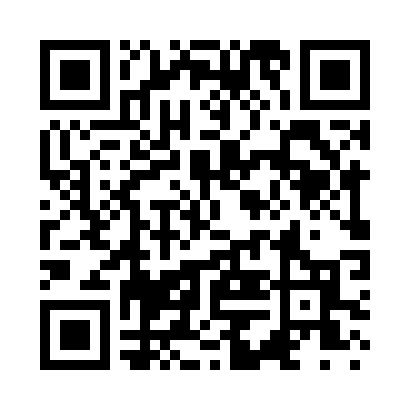 Prayer times for Malachite, Colorado, USAMon 1 Jul 2024 - Wed 31 Jul 2024High Latitude Method: Angle Based RulePrayer Calculation Method: Islamic Society of North AmericaAsar Calculation Method: ShafiPrayer times provided by https://www.salahtimes.comDateDayFajrSunriseDhuhrAsrMaghribIsha1Mon4:125:431:054:598:279:582Tue4:135:441:054:598:279:583Wed4:135:441:054:598:279:574Thu4:145:451:064:598:269:575Fri4:155:451:064:598:269:576Sat4:155:461:064:598:269:567Sun4:165:461:064:598:269:568Mon4:175:471:065:008:259:559Tue4:185:481:065:008:259:5510Wed4:195:481:075:008:259:5411Thu4:205:491:075:008:249:5312Fri4:215:501:075:008:249:5313Sat4:225:501:075:008:239:5214Sun4:225:511:075:008:239:5115Mon4:235:521:075:008:229:5016Tue4:245:521:075:008:229:5017Wed4:255:531:075:008:219:4918Thu4:265:541:075:008:209:4819Fri4:285:551:075:008:209:4720Sat4:295:551:075:008:199:4621Sun4:305:561:084:598:189:4522Mon4:315:571:084:598:189:4423Tue4:325:581:084:598:179:4324Wed4:335:591:084:598:169:4225Thu4:345:591:084:598:159:4126Fri4:356:001:084:598:159:3927Sat4:366:011:084:598:149:3828Sun4:376:021:084:588:139:3729Mon4:396:031:084:588:129:3630Tue4:406:041:074:588:119:3531Wed4:416:041:074:588:109:33